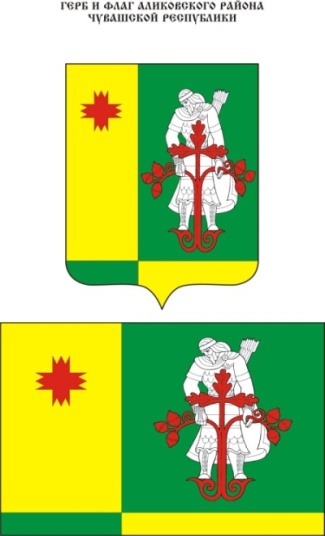 Муниципальная  газета Аликовского   района  Чувашской Республики  ________________________________________________________________Постановление администрации Аликовского района Чувашской Республики от 25.06.2021 г. №620 «Об утверждении «Дорожной карты» по передаче бесхозяйных объектов электросетевого хозяйства эксплуатирующим организациям на территории Аликовского муниципального района»В целях исполнения пункта 2.3 вопроса 2 Перечня поручений по итогам еженедельного совещания от 11 мая 2021 года по передаче бесхозяйных объектов электросетевого хозяйства эксплуатирующим организациям на территории Аликовского района администрация Аликовского района Чувашской Республики п о с т а н о в л я е т:1. Утвердить «Дорожную карту» по передаче бесхозяйных объектов электросетевого хозяйства эксплуатирующим организациям на территории Аликовского муниципального района (приложение 1).	2. Структурным подразделениям администрации района, ответственным за реализацию мероприятий, предусмотренных «дорожной картой», обеспечить их выполнение в установленный срок.3. Настоящее постановление подлежит официальному опубликованию.Глава администрации                                                                             А.Н. КуликовАликовского района 	ПРИЛОЖЕНИЕ 1к постановлению администрации Аликовского района Чувашской Республикиот 25.06.2021 г. № 620План мероприятий «Дорожная карта» по передаче бесхозяйных объектовэлектросетевого хозяйства эксплуатирующим организациямна территории Аликовского муниципального районаПостановление администрации Аликовского района Чувашской Республики от 29.06.2021 г. №626 «Об изменении вида разрешенного использования земельного участка»В соответствии со статьей 8 Земельного кодекса Российской Федерации от 25 октября 2001 г. № 136-ФЗ, статьей 39 Градостроительного кодекса Российской Федерации от 29 декабря 2004 г. № 190-ФЗ, администрация Аликовского района Чувашской Республики п о с т а н о в л я е т :   1. Изменить вид разрешенного использования земельного участка с кадастровым номером 21:07:142120:67, расположенного по адресу: Чувашская Республика - Чувашия, р-н Аликовский, с/пос. Аликовское, с. Аликово, ул. Пушкина, общей площадью 80 кв.м. с вида разрешенного использования «для строительства торгового дома, для размещения объектов торговли» на вид разрешенного использования «магазины».Территориальная зона: Зона общественно- делового назначения (О-1).2. Контроль за исполнением настоящего постановления возложить на отдел экономики, земельных и имущественных отношений администрации Аликовского района.3. Настоящее постановление подлежит официальному опубликованию и размещению на официальном сайте администрации Аликовского района.Глава администрации Аликовского района                                                                               А.Н. КуликовПостановление администрации Аликовского района Чувашской Республики от 29.06.2021 г. №627 «Об изменении вида разрешенного использования земельного участка»В целях предупреждения образования просроченной кредиторской задолженности, снижению (ликви В соответствии со статьей 8 Земельного кодекса Российской Федерации от 25 октября 2001 г. № 136-ФЗ, статьей 39 Градостроительного кодекса Российской Федерации от 29 декабря 2004 г. № 190-ФЗ, администрация Аликовского района Чувашской Республики п о с т а н о в л я е т:   1. Изменить вид разрешенного использования земельного участка с кадастровым номером 21:07:142120:138, расположенного по адресу: Чувашская Республика - Чувашия, р-н Аликовский, с/пос Аликовское, с. Аликово, ул. Советская, общей площадью 71 кв.м. с вида разрешенного использования «для содержания хозяйственных построек» на вид разрешенного использования «хранение автотранспорта».Территориальная зона: Зона застройки малоэтажными и среднеэтажными жилыми домами (Ж-1).2. Контроль за исполнением настоящего постановления возложить на отдел экономики, земельных и имущественных отношений администрации Аликовского района.3. Настоящее постановление подлежит официальному опубликованию и размещению на официальном сайте администрации Аликовского района.Глава администрации Аликовского района                                                                               А.Н. КуликовПостановление администрации Аликовского района Чувашской Республики от 29.06.2021 г. №629 «Об отнесении квартиры к жилым помещениям специализированного жилищного фонда Аликовского района Чувашской Республики»Руководствуясь Жилищным кодексом Российской Федерации, федеральными законами от 21 декабря 1996 г. № 159-ФЗ «О дополнительных гарантиях по социальной поддержке детей-сирот и детей, оставшихся без попечения родителей», от 29 февраля 2012 г. № 15-ФЗ «О внесении изменений в отдельные законодательные акты Российской Федерации в части обеспечения жилыми помещениями детей-сирот и детей, оставшихся без попечения родителей», законами Чувашской Республики от 06 февраля 2009 г. № 5 «Об опеке и попечительстве», от 17 октября 2005 г. № 42 «О регулировании жилищных отношений», от 28 мая 2013 г. № 27 «О внесении изменений в некоторые законодательные акты Чувашской Республики», постановлением Кабинета Министров Чувашской Республики от 25 июля 2013 г. № 292 «Об утверждении Порядка предоставления благоустроенных жилых помещений специализированного жилищного фонда по договорам найма специализированных жилых помещений детям-сиротам и детям, оставшимся без попечения родителей, лицам из числа детей-сирот и детей, оставшихся без попечения родителей», постановлением Правительства Российской Федерации от 26 января 2006 г. № 42 «Об утверждении Правил отнесения жилого помещения к специализированному жилищному фонду и типовых договоров найма специализированных жилых помещений», администрация Аликовского района Чувашской Республики п о с т а н о в л я е т:1. Отнести квартиру №11 дом 2 а по улице Восточная с. Аликово, с/поселение Аликовское, Аликовского района Чувашской Республики, к специализированному жилищному фонду для детей-сирот и детей, оставшихся без попечения родителей, лиц из числа детей-сирот и детей, оставшихся без попечения родителей Аликовского района Чувашской Республики.2. Настоящее постановление направить в Аликовский сектор Моргаушского отдела Управления Федеральной службы государственной регистрации, кадастра и картографии по Чувашской Республике.3. Данное постановление подлежит официальному опубликованию (обнародованию) в муниципальной газете «Аликовский вестник» и размещению на официальном сайте Аликовского района.4. Контроль за исполнением настоящего постановления возложить на первого заместителя главы администрации Аликовского района – начальника управления экономики, сельского хозяйства и экологии Л.М. Никитину.Глава администрации Аликовского района                                                                               А.Н. КуликовПостановление администрации Аликовского района Чувашской Республики от 01.07.2021 г. №637 «Об оценке готовности образовательных учреждений к новому 2021-2022 учебному году»В целях оценки готовности муниципальных образовательных организаций к началу нового 2021-2022 учебного года администрация Аликовского района Чувашской Республики п о с т а н о в л я е т:1. Создать комиссию по организации и проведению оценки готовности образовательных организаций к началу 2021-2022 учебного года (далее – комиссия) в следующем составе:  Председатель комиссии:Павлов П.П. – заместитель главы администрации Аликовского района по социальным вопросам – начальник отдела образования, социального развития, опеки и попечительства, молодежной политики, культуры и спорта администрации района.Заместитель председателя:Терентьев А.Ю. – заместитель главы администрации Аликовского района - начальник отдела строительства, ЖКХ, дорожного хозяйства, транспорта и связи.Секретарь комиссии:Николаева Н.В. – заместитель начальника отдела образования, социального развития, опеки и попечительства, молодежной политики, культуры и спорта администрации Аликовского района.Члены комиссии:Викторова А.В. – председатель районной организации профсоюза работников народного образования и науки Российской Федерации (по согласованию);Волков Э.К. – помощник Уполномоченного по правам ребенка в Чувашской Республике по Аликовскому району (по согласованию);Мешков И.А. –  врио начальника ОНД и ПР по Аликовскому району УНД и ПР Главного управления МЧС РФ по Чувашской Республике-Чувашии (по согласованию); Никитин В.П. – ведущий специалист-эксперт сектора специальных программ и по делам ГО и ЧС администрации Аликовского района;Никитина М.Д.  – инспектор ПДН ОП по Аликовскому району МО МВД РФ «Вурнарский» (по согласованию);Семенова В.В. – специалист по охране труда ХЭГ отдела образования, социального развития, опеки и попечительства, молодежной политики, культуры и спорта администрации Аликовского района;Филиппов В.Н. – начальник ХЭГ отдела образования, социального развития, опеки и попечительства, молодежной политики, культуры и спорта администрации Аликовского района;сотрудник УФСБ России по Чувашской Республике (по согласованию).           2. Утвердить:2.1. График работы комиссии на период проведения оценки готовности образовательных учреждений (приложение №1).2.2. Форму акта проверки готовности организации, осуществляющей образовательную деятельность, к новому 2021-2022 учебному году (приложение №2). 3. Возложить на комиссию:- общую координацию работ по обеспечению своевременной и качественной подготовки образовательных организаций к началу нового учебного года;- организацию проверки и оценки готовности образовательных организаций;- организацию контроля и оказание помощи руководителям образовательных организаций в устранении недостатков, выявленных в ходе проверки;- сбор, анализ, обобщение сведений о результатах приемки образовательных организаций. 4. Председателю комиссии организовать работу комиссии в соответствии с приказом Министерства образования и науки Российской Федерации от 23.07.2008 г. №213 «Об организации плановой подготовки образовательных учреждений к новому учебному году», указаниями Министерства просвещения Российской Федерации от 30.04.2021 г.  № АН-720/09 «О подготовке к началу учебного года».5. Контроль за исполнением настоящего постановления возложить на заместителя главы администрации Аликовского района по социальным вопросам - начальника отдела образования, социального развития, опеки и попечительства, молодежной политики, культуры и спорта администрации района Павлова П.П.  Глава администрации  Аликовского   района                                                                                                    А.Н. КуликовПриложение №1 к постановлению администрацииАликовского района Чувашской Республикиот 01.07.2021    № 637 Графикработы комиссии на период проведения оценки готовности образовательных учреждений 27 июля:МАУДО «Аликовская ДШИ»;МАОУ «Чувашско-Сорминская СОШ»;МБУДО «Аликовский ЦД и ЮТ»;МАУДО «ДЮСШ «Хěлхем»;28 июля:МАОУ «Вотланская ООШ»;МАОУ «Яндобинская СОШ»;МАОУ «Карачуринская ООШ»;Дошкольная группа МБДОУ «Аликовский детский сад №1 «Çăлкуç» в д.Ефремкасы;МБОУ «Тенеевская ООШ»;29 июля:МБДОУ «Аликовский детский сад №1 «Çăлкуç»;МБОУ «Аликовская СОШ им. И.Я. Яковлева»;МБДОУ «Аликовский детский сад №2 «Хěвел»;30 июляМБДОУ «Таутовский детский сад №3 «Пучах»;МАОУ «Раскильдинская СОШ»;МБОУ «Шумшевашская СОШ»;МАОУ «Большеямашевская СОШ»;04 августаМАОУ «Большевыльская СОШ им. братьев Семеновых»;МБОУ «Питишевская СОШ»;10 августа МБОУ «Таутовская СОШ им. Б.С. Маркова».Приложение №2 к постановлению администрацииАликовского района Чувашской Республикиот 01.07.2021    № 637 АКТпроверки готовности организации, осуществляющей образовательную деятельность,к новому 20 ____-20____ годусоставлен"____" __________ 20 ___ годаот"_____"_______ 20 ___ г. № в период с " ___ " по "___ " 20________г.в составе:I. Основные результаты проверкиВ ходе проверки установлено:1. Учредительные документы юридического лица (в соответствии со ст. 52 Гражданского кодекса Российской Федерации) в наличии и оформлены в установленном порядке:№ от "____"___________20________года;Свидетельство о государственной регистрации права на оперативное управление от "____"___________20______г. №________, подтверждающее закрепление за организацией собственности учредителя (на правах оперативного пользования или передаче в собственность образовательному учреждению;Свидетельство о государственной регистрации права от "____"________20____г. №_______на пользование земельным участком, на котором размещена организация (за исключением зданий, арендуемых организацией);Свидетельство об аккредитации организации выдано "_____"__________20____г.,Серия__________№____________, срок действия свидетельства с "____" __________20___г. до "____"_________20_____года.Лицензия на право ведения образовательной деятельности, установленной формы и выданной "____"_________20____г., серия_______, №______, регистрационный номер ____________срок действия лицензии -_____________________________________________________.2. Паспорт безопасности организации от "_____" 20_____года оформлен.Декларация пожарной безопасности от "____"____________20___г. оформлена.План подготовки организации к новому учебному году –3. Количество зданий (объектов) организации - _____ единиц, в том числе общежитий ______ единиц на ______ мест.Качество и объемы, проведенных в 20___ году:б) текущих ремонтов на ___________ объектах, в том числе:в) иных видов ремонта на ________ объектах образовательной организации:г) потребность в капитальном ремонта (реконструкции) в новом учебном году4. Контрольные нормативы и показатели, изложенные в приложении к лицензии соблюдаются (не соблюдаются):а) виды образовательной деятельности и предоставление дополнительныхб) проектная допустимая численность обучающихся -_____________ человек;в) численность обучающихся по состоянию на день проверки -________ человек, в том числе ____________ человек обучающихся с применением дистанционных образовательных технологий;г) численность выпускников 20___-20 ____ годов - _________ человек; из них поступивших в ВУЗы - __________ человек, профессиональные образовательные организации - _____ человек, работают - __________ человек; не работают - __________ человек;д) количество обучающихся, подлежащих поступлению в текущем году в 1 класс (на первый курс) - _________ человек;е) количество классов по комплектованию:классов всего -___________ ; количество обучающихся - ____________ человек;из них обучаются:в 1 смену -______ классов, ___ обучающихся;во 2 смену - _________ классов, _________ обучающихся.з) наличие программ развития образовательной организации-и) укомплектованность штатов организации:педагогических работников -________ человек ___________ %;научных работников - ____ - __________ человек ____________ %;инженерно-технических работников - _________ человек _________ %;административно-хозяйственных работников - _______ человек _______ %;производственных работников -__________ человек _________ %;учебно-воспитательных работников - _______ человек __________ %;медицинских и иных работников, осуществляющих вспомогательные функции - _______ человек _______%;к) наличие плана работы организации на 20 _____ -20 _____ учебный год-5. Состояние материально-технической базы и оснащенности образовательного процессаЗдания и объекты организации оборудованы (не оборудованы) техническими средствами безбарьерной среды для передвижения обучающихся с ограниченными возможностями здоровья;а) наличие материально-технической базы и оснащенности организации:б) наличие и характеристика объектов культурно-социальной, спортивной и образовательной сферы:физкультурный зал - имеется (не имеется), приспособлен (типовое помещение), емкость - человек, состояние – удовлетворительное (неудовлетворительное);тренажерный зал - имеется (не имеется), приспособлен (типовое помещение), емкость - человек, состояние - удовлетворительное (неудовлетворительное);бассейн - имеется (не имеется), приспособлен (типовое помещение), емкость - человек, состояние - удовлетворительное (неудовлетворительное);музыкальный зал - имеется (не имеется), приспособлен (типовое помещение), емкость - человек, состояние - удовлетворительное (неудовлетворительное);музей - имеется (не имеется), приспособлен (типовое помещение), емкость - человек, состояние - удовлетворительное (неудовлетворительное);учебные мастерские - имеется (не имеется), приспособлен (типовое помещение), емкость - человек, профиль мастерских, количество единиц каждого профиля (швейная мастерская - 1; столярная мастерская - 1; и др.) состояние - удовлетворительное (неудовлетворительное);компьютерный класс — имеется (не имеется), приспособлен (типовое помещение), емкость - человек, состояние - удовлетворительное (неудовлетворительное), наличие документов подтверждающих разрешение эксплуатации компьютерного класса, когда и кем выдано, номер документа;в) организация компьютерной техникой-общее количество компьютерной техники - ______ единиц, из них подлежит списанию - ____ единиц, планируется к закупке в текущем учебном году - _____ единиц. Основные недостатки:____г) наличие и обеспеченность организации спортивнымобеспечивает проведение занятий) его состояние удовлетворительное (неудовлетворительное), акт-разрешение на использование спортивного оборудования в образовательном процессе от "___" _______ 20____г. № ___,Потребность в спортивном оборудовании:___________________________________________________Основные недостатки:___________________________________________________________________д) обеспеченность организации учебной мебелью - удовлетворительное (неудовлетворительное). Потребность в замене мебели:комплект-классов - _______ ; доска ученическая - _______ ; шкаф книжный - ______ ; и тд.;е) обеспеченность организации бытовой мебелью - удовлетворительное (неудовлетворительное). Потребность в замене мебели:шкаф плательный - ________ ; стулья офисные - ________ ; кровати - ________ ; и тд.;ж) сведения о книжном фонде библиотеки организации:число книг - _______ ; фонд учебников - _______, __________%;научно-педагогическая и методическая литература -_________________________________________.Основные недостатки:__________________________________________________________________6. Состояние земельного участка закрепленного за организацией –общая площадь участка - __________ га;наличие специально оборудованных площадок для мусоросборников их техническое состояние и соответствие санитарным требованиям –Основные недостатки:___________________________________________________________________наличие спортивных сооружений и площадок, их техническое состояние и соответствие санитарным требованиям - _________________________________________________________________________Требования техники безопасности при проведении занятий на указанныхОсновные недостатки:___________________________________________________________________медицинским персоналом в количестве _______ человек, в том числе:Лицензия на медицинскую деятельность оформлена (не оформлена) от "______" ___________ 20 ______ г, № __________, регистрационный номер ____________;б) в целях медицинского обеспечения обучающихся в организации оборудованы:медицинский кабинет - имеется (не имеется), приспособлен (типовое помещение), емкость - __________ человек, состояние - _______ удовлетворительное (неудовлетворительное);логопедический кабинет - имеется (не имеется), приспособлен (типовое помещение), емкость - _______ человек, состояние – удовлетворительное (неудовлетворительное);кабинет педагога-психолога - имеется (не имеется), приспособлен (типовое помещение), емкость - _________ человек, состояние – удовлетворительное (неудовлетворительное);стоматологический кабинет - имеется (не имеется), приспособлен (типовое помещение), емкость - _____ человек, состояние – удовлетворительное (неудовлетворительное);процедурная - имеется (не имеется), приспособлен (типовое помещение), емкость - _____ человек, состояние - удовлетворительное (неудовлетворительное);Основные недостатки: ___________________________________________________________________б) процент охвата горячим питанием составляет ______ %, в том числе питанием детей из малоимущих семей в количестве _____ детей, что составляет ___ % от их общего количества;в) приготовление пищи осуществляется____________________________________________________Основные недостатки: ____________________________________________________Основные недостатки:___________________________________________________________________Требования техники безопасности при работе с использованиемОсновные недостатки: ___________________________________________________________________Потребность в закупке дополнительного технологического оборудованияе) санитарное состояние пищеблока, подсобных помещений технологическихОсновные недостатки: ___________________________________________________________________з) документация и инструкции, обеспечивающие деятельность столовойОсновные недостатки: ___________________________________________________________________и) примерное двухнедельное меню, утвержденное руководит образовательнойОсновные недостатки: ___________________________________________________________________л) наличие договора на оказание санитарно-эпидемиологических услуг9. Нормы освещенности учебных классов (аудиторий), кабинетов сотрудников исанитарно-гигиеническим требованиям к естественному, искусственному освещению жилых и общественных зданий.Основные недостатки: ___________________________________________________________________а) необходимость в подвозе обучающихся к местам проведения занятий -б) общее количество обучающихся, нуждавшегося в подвозе к местам проведения занятий - _________ человек, _____ % от общего количества обучающихся;в) обеспеченность организации транспортными средствами, в том числе для перевозки обучающихся:г) наличие оборудованных мест стоянки (боксов), помещений обслуживания и ремонтаОсновные недостатки:___________________________________________________________________Потребность в замене (дополнительной закупке) -11. Мероприятия по обеспечению охраны и антитеррористическойа) охрана объектов организации осуществляетсяв составе _______ сотрудников. Ежедневная охрана осуществляется сотрудниками в составе ______ человек. Договоры по оказанию охранных услуг заключены:б) объекты организации системой охранной сигнализациив) системами видеонаблюдения и охранного телевидения объектыг) прямая связь с органами МВД (ФСБ) организована с использованиемд) территория организации ограждениемнесанкционированный доступ;Основные недостатки:_________________________________________________12. Обеспечение пожарной безопасностиа) Органами Государственного пожарного надзора в 20 ______ году проверкаОсновные результаты проверки _______________________________________ и предписания__________________________________________;в) системой пожарной сигнализации объекты организацииг) здания и объекты организации системами противодымной защитыавтоматизированную передачу по каналам связи извещений о пожаре;е) система противопожарной защиты и эвакуации обеспечиваетвоздействия опасных факторов пожара. Состояние эвакуационных путей и выходовобучающихся и персонала в безопасные зоны. Поэтажные планы эвакуации разработаны (не разработаны). Ответственные за противопожарное состояние помещений назначены (не назначены);ж) проверка состояния изоляции электросети и заземления оборудованияз) проведение инструктажей и занятий по пожарной безопасности, а также ежеквартальных тренировокВ ходе проверки выявлены (не выявлены) нарушения требований пожарной безопасности:______________________________________________________13. Мероприятия по подготовке к отопительному сезону в организацииОтопление помещений и объектов организации осуществляетсяОбеспеченность топливом составляет _________ % от годовой потребности.Потребность в дополнительном обеспечении составляет _______ %. Хранение топлива14. Режим воздухообмена в помещениях и объектах организацииСостояние системы вентиляции обеспечивает (не обеспечивает) соблюдение установленных норм воздухообмена.15. Водоснабжение образовательной организации осуществляется ____________________________.16. Газоснабжение образовательной организации: ___________________________________________.17. Канализация _______________________________________________________________________.II. Заключение комиссииIII. Основные замечания и предложения комиссии по результатам проверки1. В ходе проведения проверки выявлены нарушения, влияющие организацию учебного процесса:2. В связи с нарушениями, выявленными при проведении проверки готовности организации к новому учебному году комиссия рекомендует:руководителю образовательной организации в срок до "___"________20_г. разработать детальный план устранения выявленных недостатков и согласовать его с председателем комиссии;в период с "____" __________ по "_____"____________ 20_ г. организовать работу по устранению выявленных нарушений;в срок до "____"_________20_ г. представить в комиссию отчет о принятых мерах по устранению выявленных нарушений, для принятия решения.Постановление администрации Аликовского района Чувашской Республики от 01.07.2021 г. №639 «Об утверждении «Дорожной карты» по постановке на кадастровый учет бесхозяйных объектов водопроводных сетей, расположенных на территории Аликовского муниципального района»В целях своевременной регистрации права на бесхозяйные объекты недвижимости, находящиеся на территории муниципальных образований Аликовского района, администрация Аликовского района Чувашской Республики п о с т а н о в л я е т:1. Утвердить «Дорожную карту» по постановке на кадастровый учет бесхозяйных объектов водопроводных сетей, расположенных на территории Аликовского муниципального района (приложение 1).	2. Рекомендовать муниципальным образованиям Аликовского района обеспечить реализацию мероприятий в установленные сроки, предусмотренные дорожной картой.3. Настоящее постановление подлежит официальному опубликованию.Глава администрации  Аликовского   района                                                                             А.Н. КуликовПРИЛОЖЕНИЕ 1к постановлению администрации Аликовского района Чувашской Республикиот 01.07.2021 г. № 639План мероприятий «Дорожная карта» по постановке на кадастровый учет бесхозяйных водопроводных сетейрасположенных на территории муниципальных образований Аликовского   района№ п/пНаименование объекта бесхозяйного электросетевого имуществаМестоположение объекта (населенный пункт, район и т.д.)Уровень напряжения кВВЛ, кмКЛ, кмУстановленная мощность трансформаторов кВАСрок постановки на учет в качестве бесхозяйного имущества (месяц, год)Срок регистрации права муниципальной собственности на имущество (месяц, год)Срок передачи объектов на баланс (аренду) электросетевым организациям (месяц, год)Ответственные№ п/п(ПС, ТП, РП, ВЛ, КЛ и т.п.)Местоположение объекта (населенный пункт, район и т.д.)Уровень напряжения кВВЛ, кмКЛ, кмУстановленная мощность трансформаторов кВАСрок постановки на учет в качестве бесхозяйного имущества (месяц, год)Срок регистрации права муниципальной собственности на имущество (месяц, год)Срок передачи объектов на баланс (аренду) электросетевым организациям (месяц, год)Ответственные1КТП 10/0,4 кВА д. ЯгунькиноЯндобинское с/п, д. Ягунькино***10/0,4август 2021сентябрь 2021декабрь 2021Ведущий специалист – эксперт Воинова В.Ф., Глава администрации Яндобинского с/п Мукин, Л.П.2КТП 10/0,4 кВА, д. ЧелкасыЯндобинское с/п, д. Челкасы***10/0,4август 2021сентябрь 2021декабрь 2021Ведущий специалист – эксперт Воинова В.Ф., Глава администрации Яндобинского с/п Мукин, Л.П.(полное наименование организации, год постройки)(учредитель организации)(юридический адрес, физический адрес организации)(фамилия, имя, отчество руководителя организации, № телефона)В соответствии с приказом(наименование органа управления образованием, издавшего приказ)комиссией(наименование органа управления образованием, проводившего проверку)Председатель комиссии:Председатель комиссии:;(должность, фамилия, имя, отчество)Секретарь комиссии:Секретарь комиссии:;(должность, фамилия, имя, отчество)Члены комиссии:;(должность, фамилия, имя, отчество);(должность, фамилия, имя, отчество);(должность, фамилия, имя, отчество);(должность, фамилия, имя, отчество)проведена проверка готовности(полное наименование организации)(далее - организация).(далее - организация).Устав(полное наименование образовательной организации),(наименование органа управления, выдавшего свидетельству),(наименование органа управления, выдавшего лицензию)и согласован установленным порядком.(разработан, не разработан)а) капитальных ремонтов объектов -, в том числе:(всего), выполнены,(наименование объекта)(наименование объекта)(наименование организации, выполнявшей работы)акт приемки, гарантийные обязательства;акт приемки, гарантийные обязательства;(оформлены, не оформлены)(имеются, не имеются), выполнены,(наименование объекта)(наименование объекта)(наименование организации, выполнявшей работы)акт приемки, гарантийные обязательства;(оформлены, не оформлены)(имеются, не имеются), выполнены,(наименование объекта)(наименование объекта)(наименование организации, выполнявшей работы)акт приемки, гарантийные обязательства;акт приемки(оформлены, не оформлены)(имеются, не имеются);(наименование объекта, вид ремонта);(наименование объекта, вид ремонта)-.(имеется, не имеется)Проведение работ необходимо.(при необходимости проведения указанных работ, перечислить их количество и основной перечень работ).образовательных услуг:(наименование видов деятельности и дополнительных услуг);ж) наличие образовательных программ -;(имеются, не имеются);(имеются, не имеются).(имеются, не имеются)оценивается как.(удовлетворительное, неудовлетворительное).№ п/пОбъекты материально- технической базыНеобходимоИмеетсяПроцент оснащенностиНаличие документов по технике безопасностиНаличие актов разрешения на эксплуатациюНаличие и состояние мебелиОборудование средствами пожаротушенияПримечание1.Кабинеты начальных классов2.Кабинеты иностранного языка3.Кабинет физики4. И т.д.5.;(обеспечена, обеспечена не в полном объеме, не обеспечена);оборудованием, инвентарем -, обеспечивает (не(имеются, не имеются).(наименование органа оформившего акт-разрешение).(наименование оборудования, количество оборудования);.Потребность в обновлении книжного фонда.(имеется, не имеется);(удовлетворительное, неудовлетворительное).(имеются (не имеются), их состояние и соответствие санитарным требованиям);.(имеются (не имеются), их описание, состояние и соответствие требованиям безопасности)объектах.(соблюдаются, не соблюдаются).7. Медицинское обслуживание в организации;(организовано, не организовано)а) медицинское обеспечение осуществляется(штатным, внештатным)ДолжностьПрофиль работыКоличество ставокХарактер работы (штат, договор)ПримечаниеПотребность в медицинском оборудовании;(имеется, не имеется).(при наличии потребности указать основной перечень оборудования).8. Питание обучающихся -:(организовано, не организовано)а) питание организовано в смены, всмены, в(количество смен)(количество столовых)столовых на _____ посадочных мест. Буфетна _____ мест. Количество(имеется, не имеется)эстетического оформления залов приема пищи,(удовлетворительное, неудовлетворительное)гигиенические условия перед приемом пищи;(соблюдаются, не соблюдаются).(из продуктов, закупаемых организаций, полуфабрикатов по заключенным договорам и др., реквизиты договора);г) хранение продуктов, санитарным нормам(организованно, не организованно.(соответствует, не соответствует);д) обеспеченность технологическим оборудованием -,(достаточное, не достаточное)его техническое состояние,(соответствует, не соответствует нормативным требованиям)акты допуска к эксплуатации.(оформлены, не оформлены)технологического оборудования.(соблюдаются, не соблюдаются).:(имеется, не имеется);(при необходимости указать наименование и количество оборудования)цехов и участков.(соответствует, не соответствует санитарным нормам);ж) обеспеченность столовой посудой;(достаточное, не достаточное)работников.(имеется, не имеется);организации;(имеется, не имеется)к) питьевой режим обучающихся,(организован, не организован).(указать способ организации питьевого режима);(дератизация, дезинфекция),(имеется, не имеется).(реквизиты договора, №, дата, организация, оказывающая услуги)производственных помещений (участков) и др.(соответствует, не соответствует;10. Транспортное обеспечение организации -;(организовано, не организовано);(имеется, не имеется)№ п/пНаименованиеМарка транспортного средстваКоличествоГод приобретенияСоответствие требованиям ГОСТа Р51160- 98 "Автобусы для перевозки детей. Технические требования"Техническое состояниеПримечаниеавтомобильной техники -,(имеется, не имеется)установленным требованиям.(соответствуют, не соответствуют)., количество - ______________ единиц.(имеется, не имеется)защищенности организации:(выполнены, не выполнены)(указать способ охраны - сторожа, вневедомственная охрана, частная охранная организация);(наименование услуг, наименование организации, № и дата лицензии на оказание услуг, № и дата договора);(наименование услуг, наименование организации, № и дата лицензии на оказание услуг, № и дата договора);(оборудованы, не оборудованы);(оборудованы, не оборудованы);(указать способ связи: кнопка экстренного вызова, телефон АТС и др.)и(оборудована, не оборудована)(обеспечивает, не обеспечивает)е) дежурно-диспетчерская (дежурная) служба.(организована, не организована).организациинормативным требованиям:(соответствует, не соответствует)состояние пожарной безопасности,(проводилась, не проводилась).(Номер и дата акта, наименование организации, проводившей проверку)б) требования пожарной безопасности;(выполняются, не выполняются). В организации(оборудованы, не оборудованы)установлена,(тип (вид) пожарной сигнализации)обеспечивающая.(описание заданного вида извещения о пожаре и (или) выдачи команд на включение автоматических установок пожаротушения)Пожарная сигнализация находится;(исправна, неисправна);(оборудованы, не оборудованы)д) система передачи извещений о пожаре(обеспечивает, не обеспечивает)защиту людей и имущества от воздействия от(обеспечивает, не обеспечивает)беспрепятственную эвакуацию(обеспечивает, не обеспечивает). Вывод на основании акта № ____ от "_____"________(проводилась, не проводилась)20 ____ года, выданного-(наименование организации, проводившей проверку)(соответствует (не соответствует) нормам)по действиям при пожаре.(организовано, не организовано)..(проведены, не проведены, проведены не с полном объеме),(указать характер отопительной системы (теплоцентраль, котельная, печное)состояние,(удовлетворительное, неудовлетворительное)Опрессовка отопительной системы,(проведена, не проведена).(дата и № документа, подтверждающего проведение опрессовки).(организовано, не организовано).(соблюдается, не соблюдается)Воздухообмен осуществляется за счет.(указать тип вентиляции (приточная, естественная и др.)(полное наименование организации)к новому 20__- __20_ учебному году.(готова, не готова).(отражаются нарушения, выявленные по основным направлениям проверки)Председатель комиссии:(роспись)(инициалы, фамилия)Секретарь комиссии:(роспись)(инициалы, фамилия)Члены комиссии:(роспись)(инициалы, фамилия)(роспись)(инициалы, фамилия)№ п/пНаименование объекта бесхозяйного  водопроводаМестоположение объекта (населенный пункт, район и т.д.) Протяжен-ность(км)Заключение договора с кадастровым инженером на изготовление технической документации водопроводной сети (в срок  до)Формирование  и направление запросов (в администрацию Аликовского района, Теримущество, Минэк Чувашии, госархив Чувашии) (в срок до)Срок постановки на учет в качестве бесхозяйного имущества (месяц, год)Срок регистрации права муниципальной собственности на имущество (месяц, год)Ответственные№ п/пМестоположение объекта (населенный пункт, район и т.д.) Протяжен-ность(км)Заключение договора с кадастровым инженером на изготовление технической документации водопроводной сети (в срок  до)Формирование  и направление запросов (в администрацию Аликовского района, Теримущество, Минэк Чувашии, госархив Чувашии) (в срок до)Срок постановки на учет в качестве бесхозяйного имущества (месяц, год)Срок регистрации права муниципальной собственности на имущество (месяц, год)Ответственные12  Муниципальная газета Аликовского района Чувашской Республики   «Аликовский вестник»Учредитель –Собрание депутатов Аликовского района Чувашской Республики(Газета учреждена решением Собрания депутатов Аликовского района от 29.11.2005г., пр. №3)Издатель:администрация Аликовского районаРедактор газеты- Т.Г. КозловаОтпечатано в администрации Аликовского районаЗаказ № Тираж  Подписано в печать  09.07.2021 г.Адрес: 429250с. Аликово, ул. Октябрьская,дом. 21Тел.:22-7-56Факс: 8(235) 2-23-15Эл. почта: alikov_doc1@cap.ru